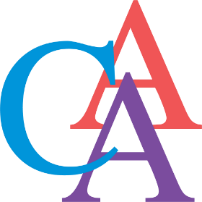 Cromwell Arts AllianceMEETING
Monday, February 12, 2024 6:00 pmSenior Center Dining Room (at Cromwell Town Hall)Join virtually:Meeting AgendaCall to order Approval of agendaApproval of minutes from the meeting on December 11, 2023 Public CommentsFinancial ReportAll other Business CCD ReportScholarshipMusic Scholarship (Danielle)2024 planningMembershipBylawsSocial Media/WebsiteCAA EventsTraveling Bear UpdateCommunity EventsC’NT Faculty ConcertYouth Services FairUpcoming eventsPublic Comments – agenda items onlyAdjourn2024 Meeting Dates:Meetings are held on the Second Monday of the month (unless it is a holiday) at 6:00 pm. We will continue to meet in person in the Senior Center Dining Room (at Cromwell Town Hall), we will also continue to have an open zoom conference for those wishing to join virtually.*Meeting held on Tuesday due to HolidayJoin Zoom Meeting via your computer:
https://atlanticdatasecurity.zoom.us/j/99802619219Password: 990451Join Zoom Meeting via phone:Phone number: 1 646 558-8656
Meeting ID: 998 0261 9219
Password: 990451January 8- CanceledApril 8July 8* Tuesday October 15February 12May 13August 12November 11March 11June 10September 9 December 9